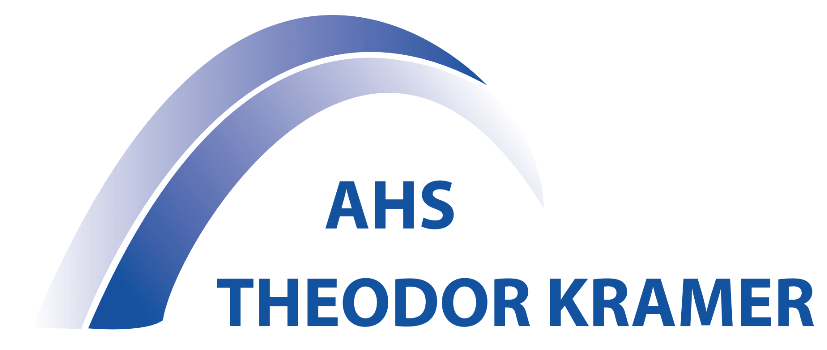 Schulbibliothek 
AHS/WMS Theodor Kramer LeserInnen-Erklärung/Benützungsvereinbarung für 
SchülerInnen bis zur Vollendung des 14. LebensjahresSchüler/SchülerinNachname: 	Vorname: 					Geschlecht: 	 männlich		  weiblichGeburtsdatum: 	Straße/Anschrift: 			PLZ: _____________ Ort:		Gesetzliche/r Vertreter/inNachname: 	Vorname: 					Geschlecht: 	 männlich		  weiblichGeburtsdatum: 	Straße/Anschrift: 			PLZ: _____________ Ort:		Telefon: 	E-Mail: 								Ich ersuche um Ausstellung eines Leseausweises der Schulbibliothek für meinen Sohn/meine Tochter und verpflichte mich zur Einhaltung folgender Punkte:Die entlehnten Medien werden privat genützt, d. h. keine Weitergabe an andere Personen, keine Kopien aus Printmedien oder Spielen, sowie keine Überspielung oder öffentliche Vorführung von CDs oder DVDs. Nichtbeachten dieser Regelung ist ein von mir rechtlich zu verantwortender Verstoß gegen das Urheberrechtsgesetz.Ich hafte für die ordnungsgemäße und unbeschädigte Rückgabe der entlehnten Medien. Weiters verpflichte ich mich, bei Beschädigung oder Verlust Ersatz (ggf. zum Neuwert) zu leisten. Ich anerkenne die Benützungsordnung in der aktuellen Fassung, die in den Räumen der Bibliothek aushängt (und über die Schulhomepage veröffentlicht) ist, als Grundlage dieser Vereinbarung und verpflichte mich und mein Kind zu deren Einhaltung.Der Ausweis ist nicht übertragbar. Ein etwaiger Verlust ist zu melden. In diesem Fall werden für die Neuausstellung des Leseausweises  € 2.- verrechnet.Einverständniserklärungen Die Ausleihhistorie soll gespeichert werden:                                                    Ja	    Nein			                  (Bei Ausleihe eines schon einmal entliehenen Mediums wird durch das                   Programm darauf hingewiesen. Eine Speicherung erfolgt erst ab dieser Erklärung.)
Etwaige Mahnungen sollen an oben genannte Email-Adresse erfolgen:    	 Ja   	 NeinDatenschutzerklärungDer Schutz Ihrer persönlichen Daten ist uns ein besonderes Anliegen. Wir verarbeiten Ihre Daten daher ausschließlich auf Grundlage der gesetzlichen Bestimmungen.Die von Ihnen bereitgestellten Daten sind zur Durchführung des Verleihs erforderlich. Ohne diese Daten können wir keinen Verleih von Medien durchführen. Eine Datenübermittlung an Dritte erfolgt nicht.Möchten Sie, dass Ihre Daten bzw. die Daten Ihres Kindes gelöscht oder geändert werden, geben Sie uns dies bitte bekannt. Bei Löschung des Benutzerkontos ist kein weiterer Medienverleih möglich. Die Löschung kann erst erfolgen, wenn keine Gebühren oder verliehene Medien offen sind.Sollte Ihr Sohn/Ihre Tochter die Bibliothek nicht mehr nutzen, werden seine/ihre Daten 3 Jahre nach Rückgabe des letzten Mediums gelöscht.Sie erreichen uns über folgende E-Mail-Adresse:     bibliothek@theodor-kramer.atHiermit erkläre ich den Eintritt meines Sohnes/meiner Tochter in die Bibliothek und gebe mein Einverständnis, dass mein Kind Medien der Bibliothek entlehnen darf. Ich habe die Benutzungsordnung (Bibliotheksordnung) zur Kenntnis genommen und erkläre, dass ich bzw. mein Kind diese einhalten wird. 
Ort, Datum                                                                  Unterschrift der/des Erziehungsberechtigten

